Классный час «В здоровом теле – здоровый дух!»Установка на здоровый образ жизни не появляется сама собой, а формируется в результате педагогического воздействия на ребенка.5 февраля 2022 года во 2 «А» классе ГУО «Средняя школа № 4 г.Осиповичи» был проведен классный час «В здоровом теле – здоровый дух!». Цель: пропаганда здорового образа жизни.
Задачи:
1. Раскрытие творческих способностей детей.
2. Обучение в работе в группах.
3. Формирование представлений о здоровом обществе.В ходе мероприятия ребята продемонстрировали теоретические знания основ здорового образа жизни в классе, а затем отправились на свежий воздух, где весело и здорово провели время, наслаждаясь хорошей зимней погодой.Данное мероприятие было проведено с элементами тренинга. Тесты, памятки помогли классному руководителю организовать работу по здоровьесбережению учащихся. Разнообразные задания, виды деятельности были направленны на осознанное отношение к здоровью, умению противостоять чужому влиянию.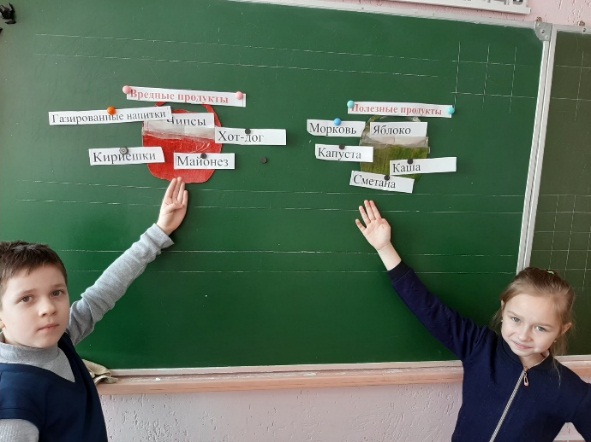 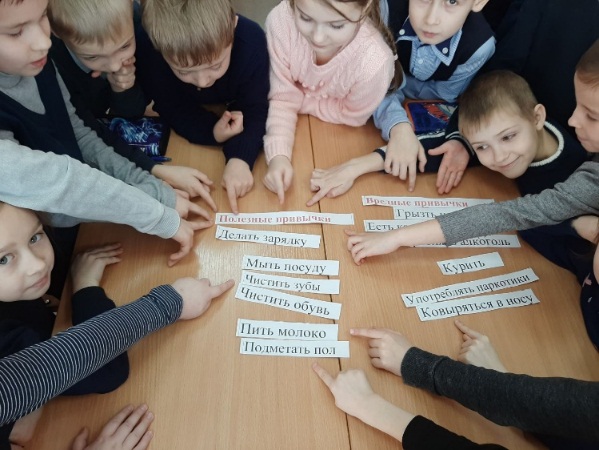 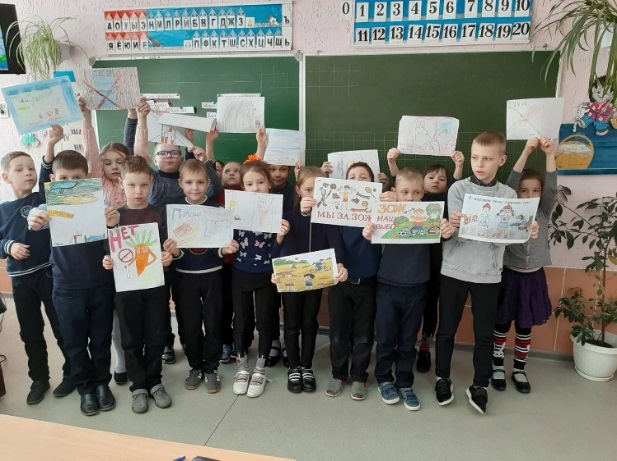 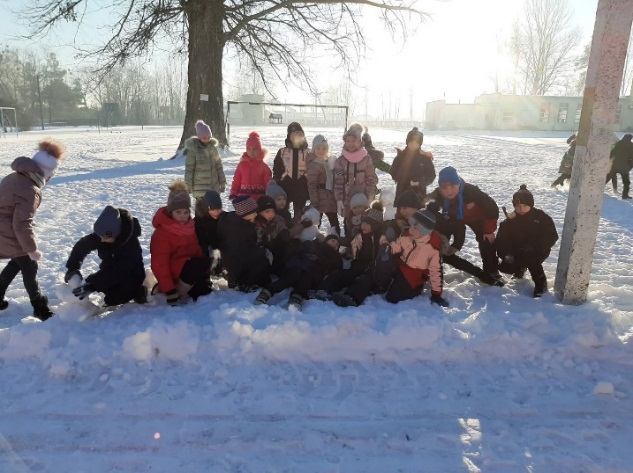 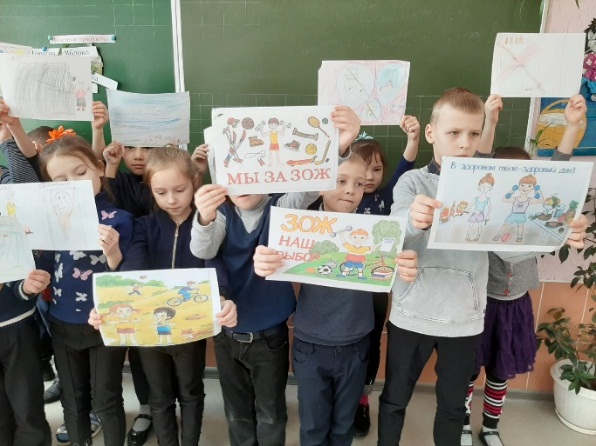 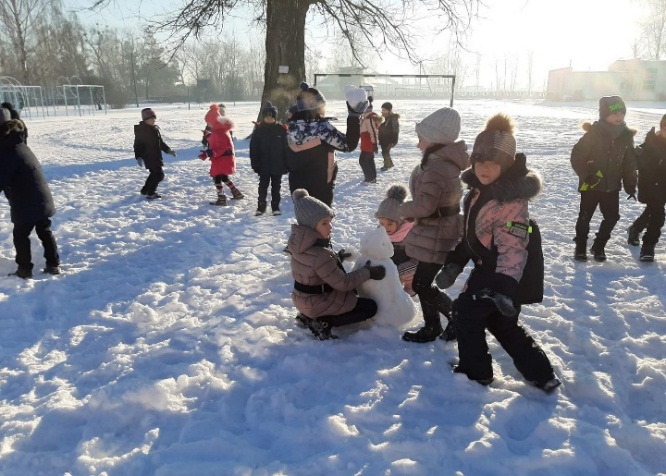 